Российская ФедерацияРостовская областьАдминистрация Семикаракорского городского поселенияПОСТАНОВЛЕНИЕ08.04.2024				г. Семикаракорск			      	         № 213На основании заявки директора МБУК Семикаракорского района «МЦБ» Ермаковой Е.В. от 29.03.2024, заявки заведующего МБДОУ Д/с «Лазорики» Айвазовой О.В. от 04.04.2024, заявки ИП Дорогобедовой Н.А. от 05.04.2024, заявки ИП Востриковой Г.Я. от 08.04.2024, в соответствии с постановлением Правительства Российской Федерации от 31.08.2018 № 1039 «Об утверждении Правил обустройства мест (площадок) накопления твёрдых коммунальных отходов и ведения их реестра», Администрация Семикаракорского городского поселенияПОСТАНОВЛЯЕТ:В постановление Администрации Семикаракорского городского поселения от 26.02.2019 № 126 «Об утверждении Реестра мест (площадок) накопления твердых коммунальных отходов на территории Семикаракорского городского поселения» внести изменения, изложив приложение в редакции согласно приложению к настоящему постановлению.Признать утратившим силу постановление Администрации Семикаракорского городского поселения от 13.02.2024 № 88 «О внесении изменений в постановление Администрации Семикаракорского городского поселения от 26.02.2019 № 126 «Об утверждении Реестра мест (площадок) накопления твердых коммунальных отходов на территории Семикаракорского городского поселения».Настоящее постановление вступает в силу со дня его официального опубликования в информационном бюллетене Семикаракорского городского поселения «Семикаракорск-официальный».Контроль за исполнением постановления возложить на заместителя главы Администрации Семикаракорского городского поселения по городскому хозяйству Ильина М.Н.Глава АдминистрацииСемикаракорского  городского поселения  						           А.Н. ЧерненкоПостановление вносит:Отдел муниципального хозяйстваАдминистрации Семикаракорского городского поселенияКарпов А.Н.Приложение к постановлению АдминистрацииСемикаракорского городского поселенияот 08.04.2024 № 213«Приложениек постановлению АдминистрацииСемикаракорского городского поселенияот 26.02.2019 № 126Реестрмест (площадок) накопления твёрдых коммунальных отходов на территории Семикаракорского городского поселенияЗаместитель главы АдминистрацииСемикаракорского городского поселения по городскому хозяйству         										М.Н. ИльинПриложение кРеестру мест (площадок) накопления твёрдых коммунальных отходов на территории Семикаракорского городского поселения»СхемаО внесении изменений в постановление Администрации Семикаракорского городского поселения от 26.02.2019 № 126«Об утверждении Реестра мест (площадок) накопления твёрдых коммунальных отходов на территории Семикаракорского городского поселения»№ п/пДанные о нахождении мест (площадок) накопления ТКОДанные о технических характеристиках мест (площадок) накопления ТКОДанные о собственниках мест (площадок) накопления ТКОДанные об источниках образования твердых коммунальных отходов, которые складируются в местах (на площадках) накопления ТКОПримечания1Ростовская область, Семикаракорский район, примерно в 22 м по направлению на юго-восток от строения, расположенного по адресу: г. Семикаракорск, ул. Ленина, 49N 47.519042E 40.825469бетонное/4м2/2шт/1,1м3Администрация Семикаракорского городского поселенияОГРН: 1056132013145Адрес: 346630 Ростовская область, г. Семикаракорск, ул. Ленина, 138Многоквартирные дома2Ростовская область, Семикаракорский район, примерно в 25 м по направлению на северо-запад от строения, расположенного по адресу: г. Семикаракорск, ул. Красноармейская, 47N 47.521515E 40.824364бетонное 15м2/4шт/1,1м3Администрация Семикаракорского городского поселенияОГРН: 1056132013145Адрес:346630 Ростовская область, г. Семикаракорск, ул. Ленина, 138Многоквартирные дома3Ростовская область, Семикаракорский район, примерно в 13 м по направлению на юго-восток от строения, расположенного по адресу: г. Семикаракорск, ул. Ф.Э. Дзержинского, 52N 47.522427E 40.824241бетонное /18м2/3шт/1,1м3Администрация Семикаракорского городского поселенияОГРН: 1056132013145Адрес: 346630 Ростовская область, г. Семикаракорск, ул. Ленина, 138Многоквартирные дома4Ростовская область, Семикаракорский район, примерно в 22 м по направлению на юг от строения, расположенного по адресу: г. Семикаракорск, ул. М.И. Левченко, 51N 47.522949E 40.823243бетонное /32м2/5шт/1,1м3Администрация Семикаракорского городского поселенияОГРН: 1056132013145Адрес: 346630 Ростовская область, г. Семикаракорск, ул. Ленина, 138Многоквартирные дома5Ростовская область, Семикаракорский район, примерно в 11 м по направлению на северо-восток от строения, расположенного по адресу: г. Семикаракорск, пр. Победы, 11N 47.524214E 40.822574бетонное /24м2/4шт/1,1м3Администрация Семикаракорского городского поселенияОГРН: 1056132013145Адрес: 346630 Ростовская область, г. Семикаракорск, ул. Ленина, 138Многоквартирные дома6Ростовская область, Семикаракорский район, примерно в 56 м по направлению на северо-восток от строения, расположенного по адресу: г. Семикаракорск, ул. Королева, 8N 47.528168E 40.821608бетонное /108м2/8шт/1,1м3Администрация Семикаракорского городского поселенияОГРН: 1056132013145Адрес: 346630 Ростовская область, г. Семикаракорск, ул. Ленина, 138Многоквартирные дома7Ростовская область, Семикаракорский район, примерно в 17 м по направлению на северо-восток от строения, расположенного по адресу: г. Семикаракорск, ул. Строителей, 7N 47.527760E 40.825344бетонное /18м2/5шт/1,1м3Администрация Семикаракорского городского поселенияОГРН: 1056132013145Адрес: 346630 Ростовская область, г. Семикаракорск, ул. Ленина, 138Многоквартирные домаИП «Вострикова Г.Я.»8Ростовская область, Семикаракорский район, примерно в 25 м по направлению на юго-запад от строения, расположенного по адресу: г. Семикаракорск, ул. Королева, 5N 47.530192E 40.824555бетонное /34м2/4шт/1,1м3Администрация Семикаракорского городского поселенияОГРН: 1056132013145Адрес: 346630 Ростовская область, г. Семикаракорск, ул. Ленина, 138Многоквартирные домаИП «Гонтарева А.С.»ИП «Шмыгля А.А.»9Ростовская область, Семикаракорский район, примерно в 24 м по направлению на юго-запад от строения, расположенного по адресу: г. Семикаракорск, ул. Королева, 1N 47.532305E 40.825421бетонное /36м2/4шт/1,1м3Администрация Семикаракорского городского поселенияОГРН: 1056132013145Адрес: 346630 Ростовская область, г. Семикаракорск, ул. Ленина, 138Многоквартирные дома10Ростовская область, Семикаракорский район, примерно в 8 м по направлению на северо-запад  от строения, расположенного по адресу: г. Семикаракорск, пр. В.А. Закруткина, 23аN 47.530831E 40.822202бетонное /14м2/2шт/1,1м3Администрация Семикаракорского городского поселенияОГРН: 1056132013145Адрес: 346630 Ростовская область, г. Семикаракорск, ул. Ленина, 138Многоквартирные дома11Ростовская область, Семикаракорский район, примерно в 21 м по направлению на юг  от строения, расположенного по адресу: г. Семикаракорск, ул. А.А. Араканцева, 10аN 47.533660E 40.823605бетонное /24м2/4шт/1,1м3Администрация Семикаракорского городского поселенияОГРН: 1056132013145Адрес: 346630 Ростовская область, г. Семикаракорск, ул. Ленина, 138Многоквартирные дома12Ростовская область, Семикаракорский район, примерно в 31 м по направлению на северо-запад от строения, расположенного по адресу: г. Семикаракорск,                                              ул. Придонская, 20N 47.535478E 40.824799бетонное /72м2/4шт/1,1м3Администрация Семикаракорского городского поселенияОГРН: 1056132013145Адрес: 346630 Ростовская область, г. Семикаракорск, ул. Ленина, 138Многоквартирные дома 13Ростовская область, Семикаракорский район, примерно в 50 м по направлению на север от строения, расположенного по адресу: г. Семикаракорск,                                                   ул. А.А. Араканцева, 9N 47.534960E 40.822358бетонное /23м2/4шт/1,1м3Администрация Семикаракорского городского поселенияОГРН: 1056132013145Адрес: 346630 Ростовская область, г. Семикаракорск, ул. Ленина, 138Многоквартирные дома14Ростовская область, Семикаракорский район, примерно в 25 м по направлению на юго-восток от строения, расположенного по адресу: г. Семикаракорск,                                 ул. А.А. Араканцева, 6N 47.533571E 40.821907бетонное /32м2/4шт/1,1м3Администрация Семикаракорского городского поселенияОГРН: 1056132013145Адрес: 346630 Ростовская область, г. Семикаракорск, ул. Ленина, 138Многоквартирные дома15Ростовская область, Семикаракорский район, примерно в 28 м по направлению на северо-запад от строения, расположенного по адресу: г. Семикаракорск,                                             ул. А.А. Араканцева, 16гN 47.532658E 40.821446бетонное/35м2/4шт/1,1м3Администрация Семикаракорского городского поселенияОГРН: 1056132013145Адрес: 346630 Ростовская область, г. Семикаракорск, ул. Ленина, 138Многоквартирные дома16Ростовская область, Семикаракорский район, примерно в 32 м по направлению на северо-восток от строения, расположенного по адресу: г. Семикаракорск, проезд Школьный, 4N 47.532245E 40.828510бетонное/14м2/2шт/1,1м3Администрация Семикаракорского городского поселенияОГРН: 1056132013145Адрес: 346630 Ростовская область, г. Семикаракорск, ул. Ленина, 138Многоквартирные дома17Ростовская область, Семикаракорский район, примерно в 21 м по направлению на север от строения расположенного по адресу: г. Семикаракорск, пр. В.А. Закруткина, 25/2N 47.528079E 40.818179бетонное /14м2/3шт/1,1м3Администрация Семикаракорского городского поселенияОГРН: 1056132013145Адрес: 346630 Ростовская область, г. Семикаракорск, ул. Ленина, 138Многоквартирные дома18Ростовская область, Семикаракорский район, примерно в 16 м по направлению на северо-запад от строения, расположенного по адресу: г. Семикаракорск, ул. Крупской, 45N 47.522971E 40.815714бетонное /30м2/2шт/1,1м3Администрация Семикаракорского городского поселенияОГРН: 1056132013145Адрес: 346630 Ростовская область, г. Семикаракорск, ул. Ленина, 138Многоквартирные дома19Ростовская область, Семикаракорский район, примерно в 49 м по направлению на юго-восток  от строения, расположенного по адресу: г. Семикаракорск,                                ул. А.А. Араканцева, 1/11N 47.538428E 40.843765бетонное /9м2/3шт/1,1м3Администрация Семикаракорского городского поселенияОГРН: 1056132013145Адрес: 346630 Ростовская область, г. Семикаракорск, ул. Ленина, 138Многоквартирные дома20Ростовская область, Семикаракорский район, примерно в 19 м по направлению на северо-восток от строения, расположенного по адресу: г. Семикаракорск, ул. Береговая, 81N 47.518477E 40.729763бетонное /14м2/3шт/1,1м3Администрация Семикаракорского городского поселенияОГРН: 1056132013145Адрес: 346630 Ростовская область, г. Семикаракорск, ул. Ленина, 138Частный сектор21Ростовская область, Семикаракорский район, примерно в 40 м по направлению на северо-запад от строения, расположенного по адресу: г. Семикаракорск, ул. Береговая, 43N 47.517401E 40.738676бетонное /11м2/3шт/1,1м3Администрация Семикаракорского городского поселенияОГРН: 1056132013145Адрес: 346630 Ростовская область, г. Семикаракорск, ул. Ленина, 138Частный сектор22Ростовская область, Семикаракорский район, примерно в 18 м на юг от строения, расположенного по адресу: г. Семикаракорск, ул. Садовая, 2N 47.515881E 40.742426 бетонное /14м2/3шт/1,1м3Администрация Семикаракорского городского поселенияОГРН: 1056132013145Адрес: 346630 Ростовская область, г. Семикаракорск, ул. Ленина, 138Частный сектор23Ростовская область, Семикаракорский район, примерно в 24м по направлению на юг от строения, расположенного по адресу: г. Семикаракорск, ул. Садовая, 38N 47.516504E 40.734336бетонное /14м2/3шт/1,1м3Администрация Семикаракорского городского поселенияОГРН: 1056132013145Адрес: 346630 Ростовская область, г. Семикаракорск, ул. Ленина, 138Частный сектор24Ростовская область, Семикаракорский район, территория садоводческого некоммерческого товарищества «Пищевик», Проезд № 2 N 47.525280       E 40.784440бетонное /10м2/3шт/0,75м3 Физическое лицо: Блохин И.О.Частный сектор (1,2,3 проезды территории садоводческого некоммерческого товарищества «Пищевик»).25Ростовская область, Семикаракорский район, территория садоводческого некоммерческого товарищества «Пищевик», Проезд № 8N 47.523060       E 40.779720бетонное /10м2/3шт/0,75м3Физическое лицо: Панчишко А. А.Частный сектор (7,8,9 проезды территории садоводческого некоммерческого товарищества «Пищевик»).26Ростовская область, Семикаракорский район, территория садоводческого некоммерческого товарищества «Пищевик», Проезд № 5 N 47.523890E 40.782220бетонное /10м2/3шт/0,75м3 Физическое лицо: Блохин И.О.Частный сектор (4,5,6 проезды территории садоводческого некоммерческого товарищества «Пищевик»).27Ростовская область, Семикаракорский район, территория садоводческого некоммерческого товарищества «Пищевик», Проезд № 11 N 47.522780E 40.777220 бетонное /10м2/3шт/0,75м3 Физическое лицо: Блохин И.О.Частный сектор (10,11,12 проезды территории садоводческого некоммерческого товарищества «Пищевик»).28Ростовская область, Семикаракорский район, г. Семикаракорск, пр-т Атаманский, 261N 47.515275E 40.791021 бетонное /6м2/2шт/0,75м3 Физическое лицо: Процевский В.В.Многоквартирный дом29Ростовская область, Семикаракорский район, г. Семикаракорск, ул. Калинина, 5N 47.514901E 40.828205бетонное /5м2/1шт/0,75м3Семикаракорский районный судРостовской областиОГРН: 102610100001Адрес: 346630 Ростовская область, г. Семикаракорск, ул. Калинина, 5Семикаракорский районный судРостовской области30Ростовская область, Семикаракорский район, г. Семикаракорск, примерно в 50 метрах по направлению на юг от ориентира: город Семикаракорск, 1-й Переулок, 254N 47.503017E 40.822222бетонное /14м2/4шт/0,75м3Администрация Семикаракорского городского поселенияОГРН: 1056132013145Адрес: 346630 Ростовская область, г. Семикаракорск, ул. Ленина, 138Городское кладбище31Ростовская область, Семикаракорский район, г. Семикаракорск, ул. Озерная, 103-аN 47.508843E 40.790489бетонное /4м2/2шт/0,75м3Администрация Семикаракорского городского поселенияОГРН: 1056132013145Адрес: 346630 Ростовская область, г. Семикаракорск, ул. Ленина, 138Городское кладбище32Ростовская область, Семикаракорский район, г. Семикаракорск, ул. Калинина, 414N 47.513200E 40.774200бетонное /2,5м2/1шт/0,60м3Индивидуальный предприниматель«Михеев Андрей Васильевич»ОГРН: 314618328900051Адрес: 346630 Ростовская область, г. Семикаракорск, ул. Энергетиков, д. 1 кв. 2Нежилое здание по адресу: г. Семикаракорск, ул. Калинина 414 «А»Подворье по адресу: г. Семикаракорск, ул. Калинина, 41433Ростовская область, Семикаракорский район, г. Семикаракорск, пр. Н.С. Арабского, д. 18N 47.519032E 40.807640асфальтовое/6м2/1шт/0,75м3Администрация Семикаракорского районаОГРН: 1026101584827Адрес: 346630 Ростовская область, г. Семикаракорск, пр. Н.С. Арабского, д. 18Здание администрации Семикаракорского района34Ростовская область, Семикаракорский район, г. Семикаракорск, пр. В.А. Закруткина, д. 35N 47.524277E  40.815410асфальтовое/6м2/1шт/0,75м3Муниципальное бюджетное учреждение Семикаракорского района «Хозяйственно-эксплуатационное управление»ОГРН: 1156196075023Адрес: 346630 Ростовская область, г. Семикаракорск, пр. В.А. Закруткина, д. 35Здание муниципального бюджетного учреждения Семикаракорского района «Хозяйственно-эксплуатационное управление»35Ростовская область, Семикаракорский район, г. Семикаракорск, 5 – й Переулок, д. 22N 47.516067       E 40.810394асфальтовое/6м2/1шт/0,75м3Управлениестроительства, архитектуры и жилищно-коммунального хозяйства Администрации Семикаракорского районаОГРН: 1176196027501Адрес: 346630 Ростовская область, г. Семикаракорск, 5 – й Переулок, д. 22 Здание управлениястроительства, архитектуры и жилищно-коммунального хозяйства Администрации Семикаракорского района36Ростовская область, Семикаракорский район, г. Семикаракорск, пр. Атаманский, 274N 47.516400E 40.786800бетонное/6м2/1шт/0,75м3Физическое лицо: Бережнов В.В.Здание магазина37Ростовская область, Семикаракорский район, г. Семикаракорск, ул. Красноармейская, 128N 47.521160E 40.811640асфальтовое/3м2/1шт/0,8м3Индивидуальный предприниматель«Тышлангов Яков Карпович»ОГРН: 304616522600130Адрес: 346630 Ростовская область, г. Ростов на Дону, ул. Немировича-Данченко, д. 4 «А»Здание торгового центра38Ростовская область, Семикаракорский район, примерно в 80 метрах по направлению на юго-восток от строения, расположенного по адресу: г. Семикаракорск, пер. Школьный, 1мN 47.529440       E 40.830740бетонное/15м2/3шт/1,1м3Администрация Семикаракорского городского поселенияОГРН: 1056132013145Адрес: 346630 Ростовская область, г. Семикаракорск, ул. Ленина, 138Многоквартирные дома39Ростовская область, Семикаракорский район, г. Семикаракорск, пр. Бориса Куликова, 42/1 N 47.528888E 40.820293бетонное/6м2/1шт/0,75м3МБДОУ Д/с «Звездочка»ОГРН: 1096132000062Адрес: 346630 Ростовская область, г. Семикаракорск, пр. Бориса Куликова, 42/1Здание МБДОУ Д/с «Звездочка»40Ростовская область, Семикаракорский район, примерно в 65 метрах по направлению на восток от строения, расположенного по адресу: г. Семикаракорск, пр. В.А. Закруткина, 25/1N 47.525554E 40.817262бетонное/5м2/2шт/0,75м3Администрация Семикаракорского городского поселенияОГРН: 1056132013145Адрес: 346630 Ростовская область, г. Семикаракорск, ул. Ленина, 138Многоквартирные дома41Ростовская область, Семикаракорский район, г. Семикаракорск, ул. Калинина, 176 аN 47.514889 E 40.806639асфальтовое/9м2/1шт/0,75м3Индивидуальный предприниматель«Бостанов Вадим Владимирович»ОГРН: 315618300005527Адрес: 346630 Ростовская область, г. Семикаракорск, ул. Калинина, 176 бЗдание магазина42Ростовская область, Семикаракорский район, г. Семикаракорск, ул. А.А. Араканцева, 1N 47.536933 E 40.838016бетонное/6м2/1шт/0,75м3ООО «Старая Станица»ОГРН: 1116190000035Адрес: 346630 Ростовская область, г. Семикаракорск, ул. А.А. Араканцева, 1Нежилое зданиеКН: 61:35:0110147:469Нежилое зданиеКН:61:35:0110172:25543Ростовская область, Семикаракорский район, г. Семикаракорск, 1-й Переулок, 256N 47.503590 E 40.824580бетонное/6м2/1шт/0,32м3Индивидуальный предприниматель«Голубов Александр Николаевич»ОГРН: 310619008100042Адрес: 346630 Ростовская область, г. Семикаракорск, пр. Атаманский, 184Нежилое зданиеКН: 61:35:0600012:73944Ростовская область, Семикаракорский район, г. Семикаракорск, 5-й Переулок, 49N 47.516088 E 40.811218бетонное/6м2/1шт/0,75м3МБДОУ Д/с «Колокольчик»ОГРН: 1096132000084Адрес: 346630 Ростовская область, г. Семикаракорск, 5-й Переулок, 49Здание МБДОУ Д/с «Колокольчик»45Ростовская область, Семикаракорский район, г. Семикаракорск, ул. Ленина, 121N 47.523378E 40.813407асфальтовое/6м2/1шт/0,75м3ООО «Валира»ОГРН: 1056132002904Адрес: 346630 Ростовская область, г. Семикаракорск, ул. Ленина, 121Нежилое зданиеКН:61:61-41/010/2005-05246Ростовская область, Семикаракорский район, г. Семикаракорск, пр. В.А. Закруткина, 54/1N 47.523378E 40.813407бетонное/7,3м2/1шт/0,75м3МБДОУ Д/с «Тополек»ОГРН: 1096132000073Адрес: 346630 Ростовская область, г. Семикаракорск, пр. В.А. Закруткина, 54/1Здание МБДОУ Д/с «Тополек»47Ростовская область, Семикаракорский район, г. Семикаракорск, пер. Рабочий, 11аN 47.513805E 40.828201бетонное/9,5м2/2шт/0,75м3МБДОУ Д/с «Родничок»ОГРН: 1096132000040Адрес: 346630 Ростовская область, г. Семикаракорск, пер. Рабочий, 11аЗдание МБДОУ Д/с «Родничок»48Ростовская область, Семикаракорский район, г. Семикаракорск, ул. Строителей, 20N 47.529247E 40.825923бетонное/9м2/2шт/0,75м3МБДОУ Д/с «Светлячок»ОГРН: 1166196087001Адрес: 346630 Ростовская область, г. Семикаракорск, ул. Строителей, 20Здание МБДОУ Д/с «Светлячок»49Ростовская область, Семикаракорский район, г. Семикаракорск, ул. А.А. Араканцева, 14N 47.533100E 40.822889бетонное/9,5м2/2шт/0,75м3МБДОУ Д/с «Вишенка»ОГРН: 1096132000106Адрес: 346630 Ростовская область, г. Семикаракорск, ул. А.А. Араканцева, 14Здание МБДОУ Д/с «Вишенка»50Ростовская область, Семикаракорский район, г. Семикаракорск, 1-й Переулок, 119N 47.511950E 40.823030бетонное/12м2/2шт/0,75м3МБДОУ Д/с «Сказка»ОГРН: 1096132000029Адрес: 346630 Ростовская область, г. Семикаракорск, 1-й Переулок, 119Здание МБДОУ Д/с «Сказка»51Ростовская область, Семикаракорский район, г. Семикаракорск, ул. Строителей, 3N 47.527153E 40.825706бетонное/7,3м2/1шт/0,75м3МБДОУ Д/с «Петушок»ОГРН: 1096132000117Адрес: 346630 Ростовская область, г. Семикаракорск, ул. Строителей, 3Здание МБДОУ Д/с «Петушок»52Ростовская область, Семикаракорский район, г. Семикаракорск, пр. И.В. Абрамова, 42N 47.515230E 40.788447бетонное/7,3м2/1шт/0,75м3МБДОУ Д/с «Ромашка»ОГРН: 1096132000128Адрес: 346630 Ростовская область, г. Семикаракорск, пр. И.В. Абрамова, 42Здание МБДОУ Д/с «Ромашка»53Ростовская область, Семикаракорский район, г. Семикаракорск, пр. Атаманский, 271N 47.514798E 40.787712бетонное/9,2м2/2шт/0,75м3МБДОУ Д/с «Золотая рыбка»ОГРН: 1096132000051Адрес: 346630 Ростовская область, г. Семикаракорск, пр. Атаманский, 271Здание МБДОУ Д/с «Золотая рыбка»54Ростовская область, Семикаракорский район, г. Семикаракорск, ул. Авилова, 10аN 47.51283E 40.82928бетонное/6м2/2шт/1,1м3Индивидуальный предприниматель«Арутюнян Алвард Карленовна»ОГРН: 304613205800183Адрес: 346630 Ростовская область, г. Семикаракорск, пр. Атаманский, 74Здание закусочной55Ростовская область, Семикаракорский район, г. Семикаракорск, ул. ул. Калинина, 50N 47.51575E 40.82546бетонное/9,2м2/2шт/0,75м3МБДОУ Д/с «Росинка»ОГРН: 1036132000739Адрес: 346630 Ростовская область, г. Семикаракорск, ул. Калинина, 50Здание МБДОУ Д/с «Росинка»56Ростовская область, Семикаракорский район, г. Семикаракорск, ул. Портовая, 1/1N 47.537394E 40.804815бетонное/6м2/2шт/0,75м3МУП «Водоканал»ОГРН: 1076132000262Адрес: 346630 Ростовская область, г. Семикаракорск, ул. Портовая, 1/1Здание МУП «Водоканал»57Ростовская область, Семикаракорский район, г. Семикаракорск, ул. А.А. Араканцева, 1N 47.536793E 40.842326бетонное/3м2/1шт/0,75м3МУП «Водоканал»ОГРН: 1076132000262Адрес: 346630 Ростовская область, г. Семикаракорск, ул. Портовая, 1/1Здание МУП «Водоканал»58Ростовская область, Семикаракорский район, г. Семикаракорск, ул. А.А. Араканцева, 2N 47.531929E 40.827149бетонное/8,8м2/2шт/0,75м3МБДОУ Д/с «Дружба»ОГРН: 1216100019838Адрес: 346630 Ростовская область, г. Семикаракорск, ул. А.А. Араканцева, 2Здание МБДОУ Д/с «Дружба»59Ростовская область, Семикаракорский район, г. Семикаракорск, ул. Авилова, 1зN 47.509625E 40.836596асфальтовое/3м2/1шт/0,75м3Индивидуальный предприниматель«Енацкая Наталья Владимировна»ОГРН: 31261833460022Адрес: 346630 Ростовская область, г. Семикаракорск, ул. Красноармейская, 151Здание магазина60Ростовская область, Семикаракорский район, г. Семикаракорск, ул. Крупской, 28N 47.523330E 40.816186бетонное/2,25м2/1шт/0,75м3ООО «Виктория»ОГРН: 1046132000298Адрес: 346630 Ростовская область, г. Семикаракорск, ул. Крупской, 28Здание ООО «Виктория»61Ростовская область, Семикаракорский район, г. Семикаракорск, ул. Ленина, 127N 47.518188E 40.812035бетонное/20м2/5шт/0,75м3МБОУ г. Семикаракорска СОШ № 1 им. Б.Н. КуликоваОГРН: 1036132000838Адрес: 346630 Ростовская область, г. Семикаракорск, ул. Ленина, 127Здание МБОУ г. Семикаракорска СОШ № 1 им. Б.Н. Куликова62Ростовская область, Семикаракорский район, г. Семикаракорск, пр. Атаманский, 265N 47.514894E 40.790830асфальтовое/3м2/1шт/0,66м3МБУ «Городской культурно-досуговый центр»ОГРН: 1146183133910Адрес: 346630 Ростовская область, г. Семикаракорск, пр. Атаманский, 265Здание МБУ «ГКДЦ»63Ростовская область, Семикаракорский район, г. Семикаракорск, ул. А.А. Араканцева, 33N 47.535320E 40.840234бетонное/131,1м2/16шт/1,1м3ООО «Семикаракорский сыродельный комбинат»ОГРН: 1196196042283Адрес: 346630 Ростовская область, г. Семикаракорск, ул. А.А. Араканцева, 33Административно-бытовые и производственно-бытовые здания64Ростовская область, Семикаракорский район, г. Семикаракорск, ул. А.А. Араканцева, 1N 47.538243E 40.840843бетонное/4,5м2/1шт/1,1м3ООО «Семикаракорский сыродельный комбинат»ОГРН: 1196196042283Адрес: 346630 Ростовская область, г. Семикаракорск, ул. А.А. Араканцева, 33Административно-бытовые и производственно-бытовые здания65Ростовская область, Семикаракорский район, г. Семикаракорск, 1-й Переулок, 138N 47. 515941E 40. 821418асфальтовое/8м2/1шт/0,75м3Индивидуальный предприниматель«Зенцева Галина Пантилеевна»ОГРН: 322619600046598Адрес: 346630 Ростовская область, г. Семикаракорск, 2-й Переулок, 80Здание магазина66Ростовская область, Семикаракорский район, г. Семикаракорск, пр. Бориса Куликова, 2N 47.527608E 40.829670бетонное/19м2/5шт/1,1м3ГБУ РО «Центральная районная больница»ОГРН: 1026101583122Адрес: 346630 Ростовская область, г. Семикаракорск, пр. Бориса Куликова, 2Здание поликлиники, здание стационара,здание детского отделения67Ростовская область, Семикаракорский район, г. Семикаракорск, ул. Калинина, 236N 47.514893E 40.800875бетонное/8м2/1шт/0,54м3Индивидуальный предприниматель«Ложкина Ольга Сергеевна»ОГРН: 318619600202952Адрес: 346630 Ростовская область, г. Семикаракорск, 16-й Переулок, 97Здание магазина68Ростовская область, Семикаракорский район, г. Семикаракорск, ул. Калинина, 127N 47.514900E 40.815400асфальтовое/8м2/1шт/0,55м3Индивидуальный предприниматель«Гунина Татьяна Ивановна»ОГРН: 304613220800299Адрес: 346630 Ростовская область, г. Семикаракорск, пр. В.А. Закруткина, 46Здание магазина69Ростовская область, Семикаракорский район, г. Семикаракорск, ул. Калинина, 306/1N 47.514126E 40.791008асфальтовое/8м2/1шт/0,75м3Муниципальное предприятие жилищно-коммунального хозяйстваОГРН: 1026101584772Адрес: 346630 Ростовская область, г. Семикаракорск, пр. В.А. Закруткина, 25Административноездание70Ростовская область, Семикаракорский район, г. Семикаракорск, 4-й Переулок, 17N 47.518482E 40.813454бетонное/8м2/1шт/0,75м3МБУК Семикаракорского района «Межпоселенческая центральная библиотека»ОГРН: 1026101583936Адрес: 346630 Ростовская область, г. Семикаракорск, 4-й Переулок, 17Здание МБУК «МЦБ»71Ростовская область, Семикаракорский район, г. Семикаракорск, ул. Олега Кошевого, 8N 47.540304E 40.859233бетонное/7,3м2/1шт/0,75м3МБДОУ Д/с «Лазорики»ОГРН: 1096132000030Адрес: 346630 Ростовская область, г. Семикаракорск, ул. Олега Кошевого, 8Здание МБДОУ Д/с «Лазорики»72Ростовская область, Семикаракорский район, г. Семикаракорск, ул. Красноармейская, 134N 47.520970E 40.809960бетонное/4м2/1шт/0,75м3Индивидуальный предприниматель«Дорогобедова Надежда Александровна»ОГРН: 323619600229349Адрес: 346630 Ростовская область, г. Семикаракорск, пр. Атаманский, 43Здание магазина размещения мест (площадок) накопления твердых коммунальных отходов на территории Семикаракорского городского поселения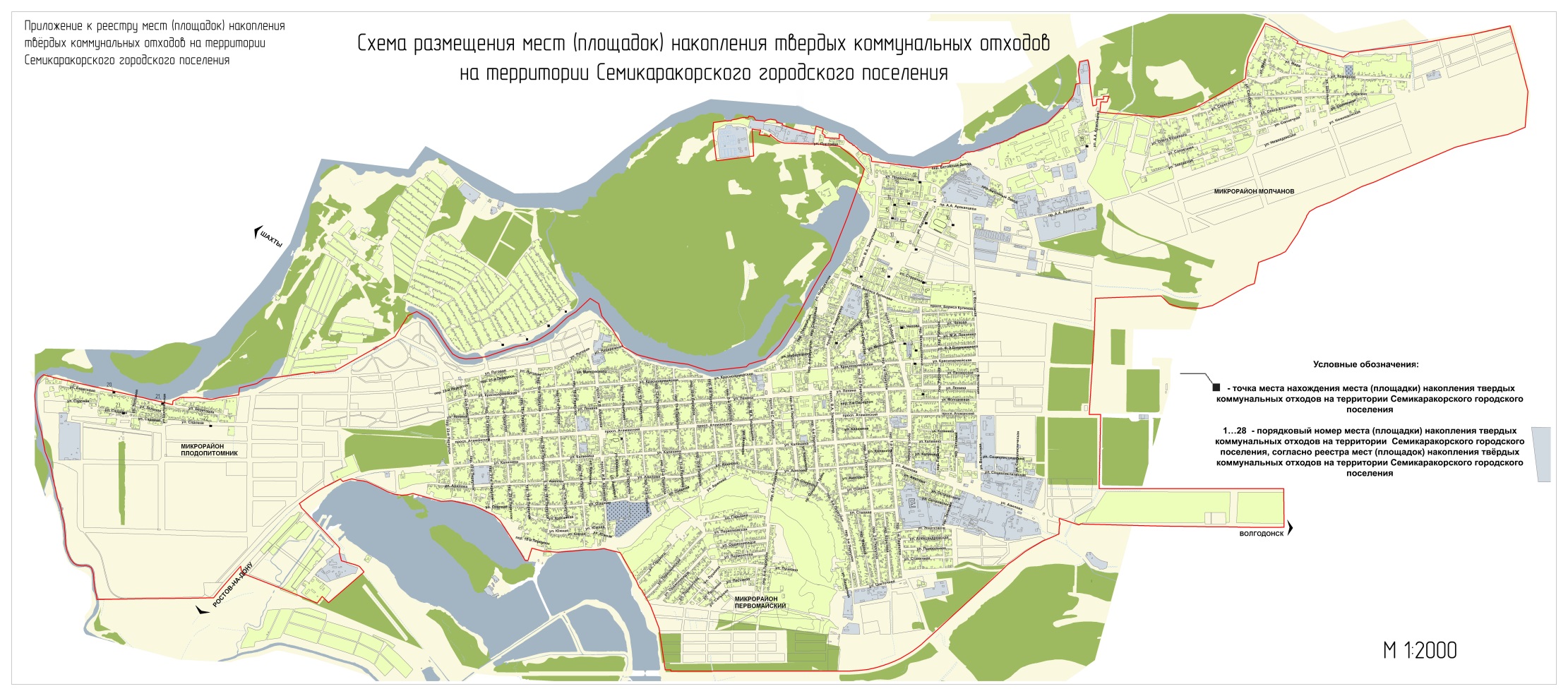 